Название организации: Муниципальное общеобразовательное учреждение Тээлинская средняя общеобразовательная школа имени Владимира Бораевича Кара-Сала.Адрес: 668010 Село Тээли муниципального района Бай-Тайгинского кожуун Республики Тыва, улица Ленина 33. E-mail: tyva_chool_138@mail.ruТип организации: Муниципальное бюджетное общеобразовательное учреждение.Руководитель проекта: Шыырап Чечекей Сарыг-ооловна.Краткая аннотация проекта: Данный проект создаётся для методического внедрения, обобщения и распространения опыта использования оздоровительной технологии в образовательных учреждении МБОУ  Тээлинская СОШ им. В. Б. Кара-Сала.Директор школы: Серен-Чимит Айян Олчат-оолович.Проект.Применение здоровьесберегающих технологий в образовательном процессе средней общеобразовательной школы.Краткая характеристика здоровьесберегающей технологии:Описание технологии:Физкультурные минутки, являются универсальной частью физической культуры, которая включается в программу здоровьесберегающих технологий и оздоровления человека. Для здорового ребенка характерно здоровая осанка, нормальное здоровое зрение, здоровые хорошо функционирующие пищеварительные органы,   хорошо функционирующие органы нервных и  кровеносных систем. Формирование и поддержка здорового образа жизни являются основой реализации здоровьесберегающих технологий.  Некоторые путают, например:  Хорошее оформление и организация фиточая - это здоровьесберегающие технологии, а чистота и порядок в туалетах,  - это "просто" санитарно-гигиеническое состояние;  грамотно составленное расписание уроков и используемые учителем приемы нейтрализации стресса у школьников - это повседневная, общеизвестная работа школы и т.п. Главный вопрос любой программы оздоровления или реабилитации - вопрос дозы упражнений и показатели проведения оперативного и интегративного контроля.Понятие "здоровьесберегающая" относится к качественной характеристике любой образовательной технологии, показывающей, насколько при реализации данной технологии решается задача сохранения здоровья учащихся. Программа охранены здоровья школьников в нашей школе: 1) обучение детей в здоровьесберегающими технологиям
2) программы и практические руководства по физической активности
3) питание школьников
4) услуги медработника в школе
5) психологическое и социальное консультирование
6) повышение квалификации работников школ в области здравоохранения
7) активное участие семьи и обществаПриоритетные направления:1. Здоровый ребенок.
2. Оздоровление - форма развития психофизиологических возможностей детей.
3. Индивидуально-дифференцированный подход - основное средство оздоровительно-развивающей работы с учащимися.
Цель здоровьесберегающих технологий - обеспечить школьнику возможность сохранения здоровья за период обучения в школе, сформировать у него необходимые знания, умения и навыки по здоровому образу жизни, научить использовать полученные знания в повседневной жизни.
для осуществления этих целей необходимо организация рационального учебного процесса в соответствии с САНиПин;
рациональная организация двигательной активности учащихся;
система работы по формированию ценности здоровья и здорового образа жизни.
Системная последовательность приобщения школы и каждого учителя к здоровьесберегающим технологиям 1. Осознание проблемы негативного воздействия школы на здоровье учащихся и необходимости ее незамедлительного разрешения 2. Признание учителями всеобщей ответственности за неблагополучие состояния здоровья школьников 3. Овладение необходимыми здоровьесберегающими технологиями (обретение компетенций) Реализация полученной подготовки на практике, в тесном взаимодействии друг с другом, с медиками, с самими учащимися и их родителямиНегативные тенденции: Снижение доли здоровых детей.                                                                                                      Рост числа детей с отклонениями в развитии, хронически больных. В получении такой негативной статистики, конечно, в первую очередь виновны родители (возраст родителей в момент появления ребёнка, социально-бытовые условия проживания семьи, экологические условия местности), во вторых – государство, в третьих – образовательные учреждения, ибо от государства зависит материально-техническая база школ, детских садов, яслей. Именно в школе есть такие недостатки: недостаточная освещённость классов, плохая проветриваемость помещений, неправильная форма и величина школьных столов и стульев, перезагрузка учебными занятиями, несовершенство учебных программ, 
Педагогические факторы, оказывающие неблагоприятное воздействие на здоровье учащихся: стрессовая тактика авторитарной педагогики; интенсификация учебного процесса, т.е. увеличение темпа и объема учебной нагрузки; несоответствие технологий обучения возрастным особенностям учащихся; несоблюдение элементарных физико-гигиенических требований к организации учебного процесса; отсутствие у учащихся элементарных знаний о том, как стать здоровым.Применение здоровьесберегающих технологий способствует быстрому усвоению учебного материала, позволяет укрепить здоровье ребёнка, усиление концентрации внимания на занятиях, положительную динамику в поведении, устойчивое повышение адаптации детей к стрессовым ситуациям, позитивное отношение к здоровому образу жизни, усиливает развитие когнитивных функций (внимание, память, восприятие), что  делает более эффективным процесс обучения детей, повысить  резервные и адаптационные возможности учащихся. Правовая основа проекта.Правовую основу проекта составляет нормативная база внедрения здоровьесберегающих технологий в образовательных учреждениях:1.   Закон РФ «Об образовании».2.   Закон РФ «О санитарно-эпидемиологическом благополучии населения» от 30.03.1999г. № 52-ФЗ.3.    Приказ Министерства образования РФ и Министерства здравоохранения РФ от 04.04.2003 г № 139 «О совершенствовании оздоровительной работы в образовательных учреждениях».4.    Приказ Министерства здравоохранения РФ от 30.12.2003 г. № 621 «О комплексной оценке состояния здоровья детей». 5.   Национальная образовательная инициатива «Наша новая школа»,6.    Федеральные государственные образовательные стандарты нового поколения ((Программа формирования культуры здорового и безопасного образа жизни учащихся).7.    СанПиН 2.4.2.2821-10 «Санитарно-эпидемиологические требования к условиям и организации обучения в общеобразовательныхОбъект исследования: * дети, имеющие трудности в поведение и обучении;* уровень заболеваемости ОРЗ и гриппом в МОУ в осенне-зимний период.Предмет исследования: 
организация и проведение занятий с детьми.Цель исследования:1.             Создание в образовательном учреждении условий для сохранения и укрепления физического, психологического и социального здоровья участников образовательного процесса.2.             Повышение качества учебно-воспитательной работы с применением современных компьютерных средств.3.             Научно-методическое сопровождение применения информационно-коммуникационной оздоровительной технологии обобщение опыта работы.Гипотеза исследования: Внедрение в образовательный процесс. Школа через использование здоровьесберегающих технологий поможет повысить эффективность воспитательно-образовательного процесса, обеспечит снижение уровня заболеваемости ОРЗ и гриппом, сформирует навыки необходимые для восстановления, сохранения и укрепления здоровья, позволит обобщить опыт и распространить его на другие образовательные учреждения. Направления экспериментальной работы1 - направление: Организация воспитательно-образовательного процесса с применением здоровьесберегающих технологий.	1.1. Формирование групп детей и заполнение индивидуального «Паспорта здоровья»: -  дети, имеющие проблемы в обучении;-  дети, имеющие речевые нарушения;-  часто болеющие дети;	На этом диагностическом этапе экспериментальной деятельности принимают участие все специалисты образовательного учреждения: медицинские работники, психологи, воспитатели, для формирования полной картины состояния здоровья детей, в том числе их психологического состояния на момент начала эксперимента.2 -направление: Организационно-методическое. 	По итогам занятий формируется методический пакет, в который входят практические наработки методик и приемов, которые использовал педагог на занятиях. Предполагаемые результаты:- Положительные изменения у детей, имеющих трудности в обучении.- Положительная динамика в поведении детей.- Снижение уровня психоэмоционального напряжения;- Снижение уровня заболеваемости гриппом в осенне-зимний период; Сроки реализации проекта:сентябрь 2010 г. – май 2012 г.Этапы реализации проекта:1 этап – организационно-подготовительный (сентябрь – декабрь 2010 г.):- Создание в школе условий для реализации проекта. - Изучение опыта работы ОУ, использующих здоровьесберегающую технологию - Повышение компетентности участников образовательного процесса: круглые столы, семинары для педагогов и специалистов учреждения, встречи с родителями воспитанников и обучающихся.- Проведение мониторинга физического здоровья детей. 
 2 этап – основной (созидательно-преобразующий) (январь 2011  – май 2012 г.):    Организация  и проведение теоретических и практических занятий о здоровье учащихся.Ведение мониторинга.Организация консультаций для родителей, педагогов.Проведение итогов с целью обобщения результатов экспериментальной деятельности. 3 этап – аналитико-обобщающий (сентябрь 2011 – май 2012 г.):Обобщение результатов деятельности, обсуждение результатов. Организация районного семинара по результатам деятельности. Распространение опыта по использованию технологии. Кадровое обеспечение учреждения:Реализация проекта осуществляется силами специалистов: директор, заместитель директора по УВР, школьный фельдшер, учитель логопед, психолог, учителя физической культуры, музыки, классные руководители, предметники.Материально-техническое обеспечение учреждения:Актовый зал, физкультурный зал, буфет, спортивные площадкиКалендарный план работы Критерии оценки результативности реализации проекта:1     Достижение качественно нового уровня образовательного процесса.2    Формирование банка положительного педагогического опыта 3    Улучшение состояния здоровья. 4  Полная и своевременная реализация всех разделов плана программы.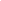 